Ranking imadła - gdzie dostać najlepsze narzędzie?Zamierzasz dokonać remontu? Zapraszamy do zainteresowania się ofertą promocyjną naszego sklepu internetowego! Dlaczego warto? Ponieważ stabilność jest kluczowa!Ranking imadła - co w nim dostaniecie?W przypadku najróżniejszych prac technicznych konieczne jest czasami, aby przedmiot, nad którym w danym przypadku odbywa się praca, pozostał nieruchomy.Niestety zapewnienie tego prostego warunku nie zawsze jest kwestią wyłącznie prostą, dlatego należy sięgnąć po specjalistyczne narzędzie, których zestawienie prezentujemy dzisiaj jako ranking imadeł.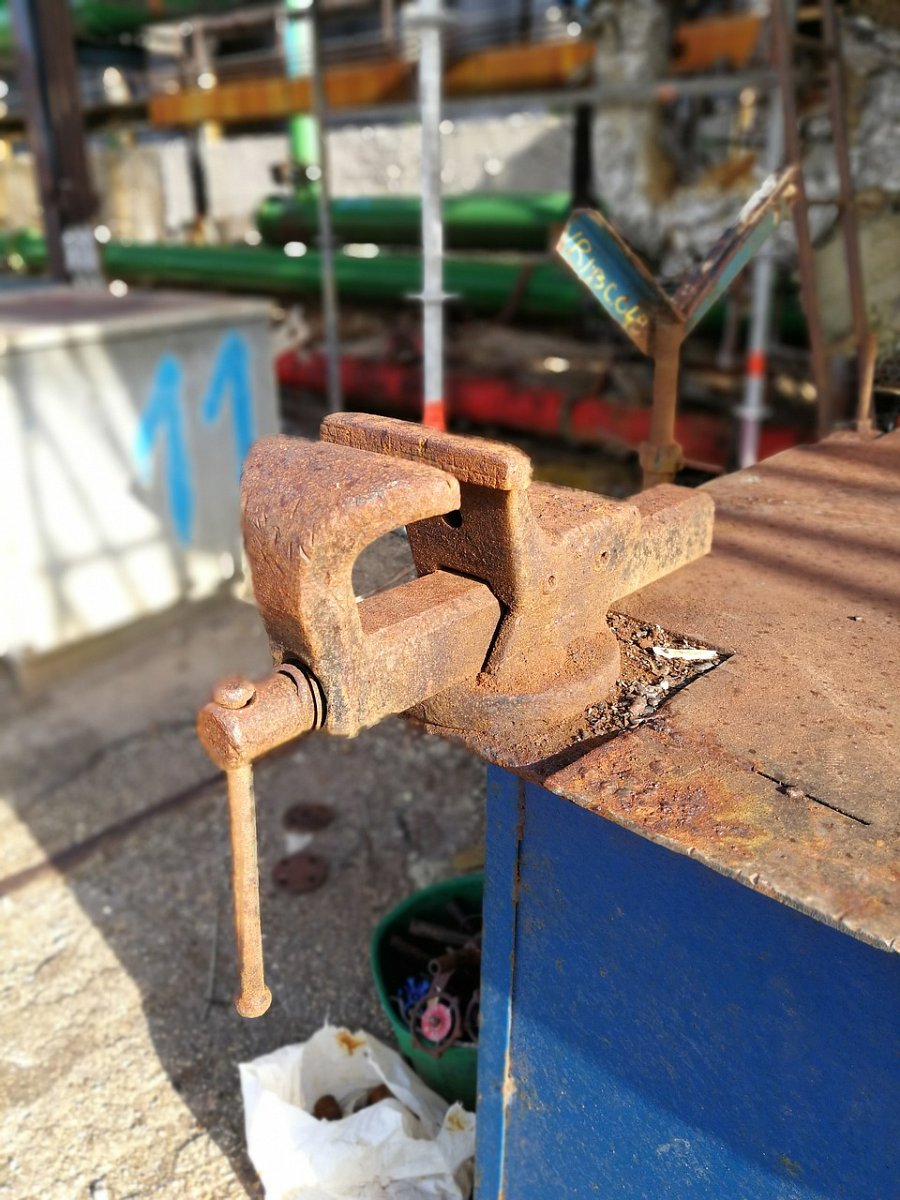 W naszej ofercie jest wiele rodzajów tego narzędzia. Jeżeli bowiem wykonujemy tylko drobne działania, to z rankingu imadeł, który dzisiaj Wam przedstawiamy, zainteresują Was te warsztatowe.Te w dalszej kolejności, dla osób zainteresowanych, możemy podzielić na: ślusarskie, mocowane lub przenośne i inne - ale nie ma co w tym momencie wdawać się w szczegóły.Jakie są dalsze rodzaje?Dość jednak powiedzieć, że dostępne w naszym rankingu imadła ślusarskie są doskonałe, jeśli wykonujemy pracę na przedmiotach metalowych.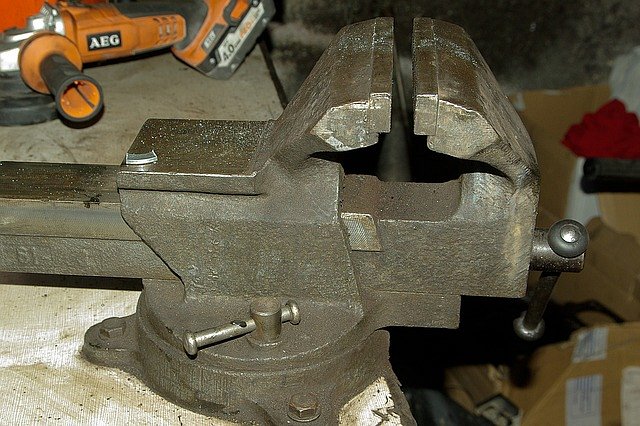 Jak sama nazwa wskazuje, z kolei stolarskie sprawdzą się w przypadku przedmiotów drewnianych. Różnica w konstrukcji narzędzia polega na obecności szerszego zacisku oraz kowadła. Wracając do metalu, rodzaj krzyżowych imadeł jest najlepszy, gdy chcemy być bardziej zaawansowani w obróbce przedmiotów, zaś opcja ze szkłem powiększającym to dodatkowy czynnik wspomagający precyzję...Po jakiekolwiek z nich nie chcesz przybyć do jakiegokolwiek sklepu, zapraszamy do naszego rankingu imadła czekają!